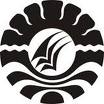 SKRIPSIPENGGUNAAN FLASHCARD DALAM PEMBELAJARANMATEMATIKA PADA MURID DISKALKULIA KELAS IISD INPRES MACCINI BARU MAKASSARDiajukan untuk Memenuhi Sebagian Persyaratan SertaMemperoleh Gelar Sarjana Pendidikan pada Program Studi Pendidikan Luar Biasa Strata Satu Fakultas Ilmu PendidikanUniversitas Negeri MakassarOleh: ARISMA1145040074   JURUSAN PENDIDIKAN LUAR BIASA  FAKULTAS ILMU PENDIDIKAN   UNIVERSITAS NEGERI MAKASSAR2015      